108年苗栗縣立體育場-網球場主照明修繕工程工程地點：苗栗市和平路54號施工廠商：東原電機行核定施作金額：67,095元開工日期：108年3月8日完工日期：108年3月11日完工照片：如附件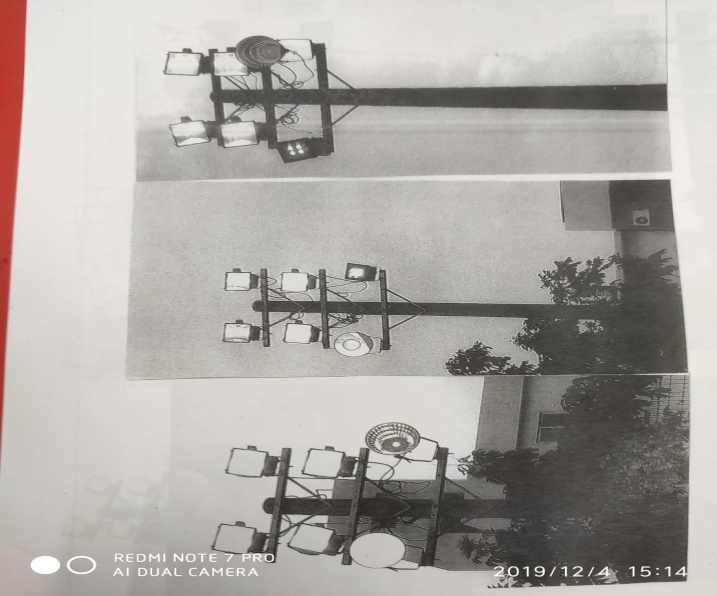 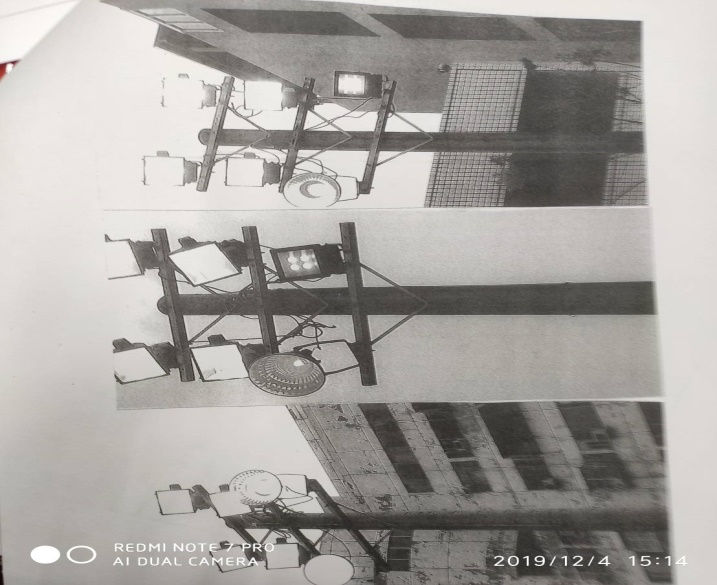 